N.Z. Golden Horse Society Inc.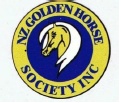 OPEN  HI-POINTS FORM1.5 2022 to 31.4.23Form to be returned to:          $5 entry fee to cover postage of Ribbons and prizesWendy Blithe                                 or emailed back to  : nzgoldenhorsesociety@gmail.comPO Box 227NgaruawahiaPhone 07 824 5325Competition open to all showsie Welsh or breed or showing classes, Dressage, show jumping ETCOur bank account number is   New Zealand Golden Horse Society -  02 0324 0081871 00All placings MUST be verified by Judge/Show Secretary or Official(or N.Z Golden Horse Committee member who was present at the individual show)To maintain accurate results, this Open Points Form must be completed by the handler/rider and posted/emailed  to the person indicated above at the completion of the show season.Each exhibit will have it's own Open Hi-Points Form,  please tick if in hand class only in  column provided, if ridden do not tick this boxIf you have been placed in the Best Presented class - we require the placing that was awarded to you.If you require more pages you can photocopy and attachExhibits Registered Name:Registration Number:Owner's Name:Address:Phone No:E-mail:Signature:Date:In hand show onlyDate of showShowEventPlacingPlacingSignatureSignatureIn Hand show onlyDate of showShowEventPlacingSignatureSignatureIn hand show onlyDate of showShowEventPlacingSignatureSignatureIn hand show onlyDate of showShowEventPlacingSignatureSignature